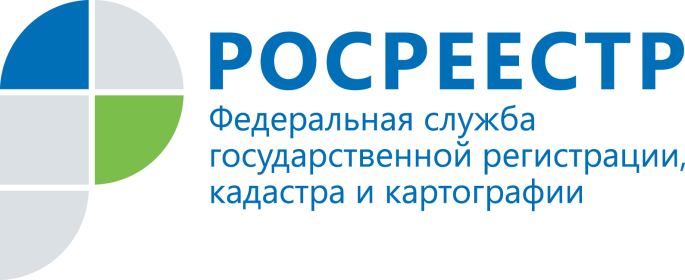 Подписывайтесь на наши социальные сети!Управление Росреестра по Красноярскому краю приглашает стать подписчиками официальных страниц в социальных сетяхНа своих страницах Управление Росреестра по Красноярскому краю освещает новости, полезную информацию в сфере государственной регистрации прав, кадастрового учета недвижимости, государственного земельного надзора, геодезии и картографии, публикуются дайджесты изменений в законодательстве, а также ответы на часто задаваемые вопросы и другие актуальные темы.В контакте: https://vk.com/to24.rosreestr       Instagram: rosreestr_krsk24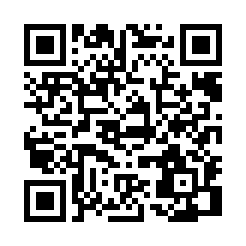 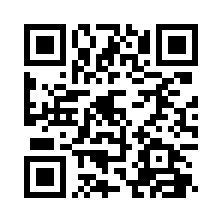 Будем рады видеть Вас в числе наших подписчиков!